Доклад на семинаре Лесотова ВВИспользование облачных технологий в работе современного учителяДобрый день коллеги. Сейчас учитель имеет возможность тратить на составление кроссворда минимум своего времени, получая при этом массу возможностей для обучения через игру. Кроссворд можно составить, например, в привычной всем программе PowerPoint. Но создавать в данной программе интерактивный кроссворд с проявляющимися в ячейке верными словами-дело долгое и кропотливое. На помощь учителю в решении этой проблемы приходят различные онлайн - генераторы и компьютерные программы. Одним из таких онлайн-сервисов является «Фабрика кроссвордов». Достоинства данного сервиса: бесплатный, не требуется регистрация, можно распечатать готовый кроссворд. Готовый кроссворд можно сохранить отправить ученикам в виде ссылки для разгадывания.  Кроссворды любят разгадывать все: и взрослые, и дети, и вы можете с пользой использовать кроссворды в работе с учениками. Есть два способа использования кроссвордов в образовательных целях: разгадывание кроссворда и составление своего. Сегодня мы рассмотрим, как можно просто и быстро составить кроссворд онлайн. Как создать онлайн кроссвордОчень часто учителю приходится создавать кроссворды для использования на уроках, для домашних заданий или просто для развлечения.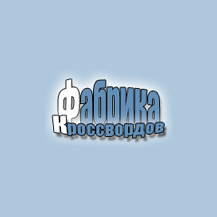 С помощью сайта Фабрика кроссвордов (puzzlecup.com) можно быстро создать онлайн кроссворд для учёбы или досуга, а также разгадывать кроссворды других посетителей сайта. Сервис puzzlecup.com – полностью бесплатный.На сайте есть подробная инструкция Как пользоваться сервисом puzzlecup.com в которой подробно описано:
— Как составлять кроссворд?
— Как сохраняется кроссворд?
— Как поделиться своим кроссвордом с друзьями?
— Как распечатать кроссворд?
— Как удалить кроссворд?Для пользования сайтом регистрироваться не обязательно. Однако зарегистрированные пользователи получают дополнительные возможности:– список ваших кроссвордов будет храниться на сервере, и вы всегда сможете получить его с любого компьютера, войдя в систему;
– вы сможете опубликовывать свои кроссворды, чтобы все посетители сайта получали их для разгадывания.Всероссийский образовательный портал ОГЭ Дмитрия Гущина называется «Решу ОГЭ». Это отличный информационный сайт для самостоятельной подготовки к государственным экзаменам. Этот сайт придуман специально для облегчения самостоятельной подготовки как ученикам, так и учителям. Здесь каждый найдет интересующие их материалы с полной и конкретной расшифровкой. 
Материалы по подготовке к ОГЭ Дмитрия Гущина постоянно обновляются. Информация по демонстрационным версиям экзаменов, примерные работы предстоящих контрольных и варианты итоговых работ уже прошлых экзаменов по всем школьным предметам объединены по разделам и по темам.  
Учащийся или учитель могут зарегистрироваться на сайте и подобрать для себя с помощью каталога заданий нужные им разделы. Этап 1. Регистрация и вход на сайт 1. Вход на сайт http://sdamgia.ru/ 2. Выбираем предмет (класс). 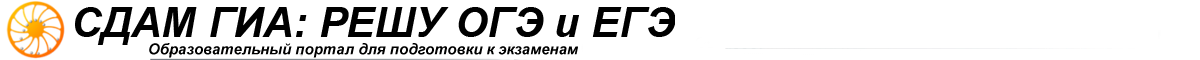 3. Выбираем пункт регистрация.                                          4. Заполняем форму регистрации.                                        5.  После входа отразиться Ваше имя. Этап 2. Формирование тестовой работы из каталога заданий 1. На данном сайте в разделе КАТАЛОГ ЗАДАНИЙ все задания разбиты в соответствии с классификатором экзаменационных заданий, позволяющий последовательно повторять те или иные небольшие темы и сразу же проверять свои знания по ним.2. Раздел УЧЕНИК предназначен для учащихся выполняющих предложенные учителем варианты работ.3. В разделе МЕТОДИСТУ находятся тренировочные и демонстрационные работы.4. Предоставляется возможность создавать собственные дистанционные курсы в разделе ШКОЛА.5. Подробнее рассмотрим раздел УЧИТЕЛЬ, позволяющий создавать тестовые варианты, вести классный журнал и просматривать статистику по работам. Для этого переходим на вкладку УЧИТЕЛЬ.6. Составление теста: Создание теста из подобранных заданий " Выбираем номера заданий и вписываем количество заданий из данной темы "  Выбрать форму теста.Тест сформирован и Вам остается только выдать номер работы, который вы выдаете ученикам.7. Изменим параметры теста: заполняем Название работы, краткое описание (инструкцию для учащихся), временные рамки теста (доступности теста по дате, указываем время начала тестирования и окончания, указываем продолжительность прохождения теста, критерии оценивания). Для изменения критериев оценки, передвигаем ползунки. Нажимаем Сохранить.8. Существует возможность печати составленной работы. Перейдите по ссылке на страницу теста. Выберете Версия для печати и копирования. Этап 3. Ведение классного журналаКогда хоть один ученик выполнил Вашу работу, тогда можно смотреть результат в классном журнале, который формируется и заполняется автоматически.1. Выбираем УЧИТЕЛЮ " КЛАССНЫЙ ЖУРНАЛ.2. При первом выполнении теста все учащиеся помещаются во вкладку БЕЗ ГРУППЫ.3. Переходим по ссылке на страницу группировать по учащимся. Создаем (добавляем) группу иДобавляем класс, затем учащихся определяем по классам.Система запоминает созданные работы и результаты их выполнения: СТАТИСТИКА ПО НАПИСАННЫМ РАБОТАМ.Ниже приведена сводная статистика по всем созданным вами работам. Для получения списков учащихся и их результатов кликните по номеру соответствующей работы. Вы можете также дублировать и затем отредактировать любую из работ, создав на ее основе новую работу. Переходим на статистику определенной работы.